Mall för konsekvensbedömning / DPIA TemplateDenna mall är till för att göra konsekvensbedömningar. Mer information om konsekvensbedömningar, se KTH:s webb. Deltagande vid konsekvensbedömningSteg 1 - Behov av konsekvensbedömningSteg 2 – Behandlingens utformning, syften och proportionalitet Steg 3 - Teknisk beskrivningGör en teknisk beskrivning av hur personuppgifterna behandlas, innehållandes exempelvis:En översikt av den fysiska och logiska designenInformation om databaser, tabeller och fält innehållandes personuppgifterHur personuppgifter flödar mellan olika parter och gränssnitt, inkluderat detaljer om portar, protokoll, API’er, och kryptering.Ett dataflödesdiagram för livscykelhanteringen av personuppgifter, exempelvis insamling, användning, överföring, och gallring/radering.Ett dataflödesdiagram som beskriver när man bör notifiera och få samtycke från de registreradeSteg 4 – Riskhantering: inventering av specifika hotbilder/ riskerRiskhanteringen utgår från KTH:s Ledningssystem för Informationssäkerhet, LIS (https://intra.kth.se/administration/informationssakerhet/ledningssystem-for-informationssakerhet-lis-1.521737). Först inventeras vilka omständigheter, risker, som finns i den planerade behandlingen mot att nå det önskade resultatet. Beskriv riskerna kortfattat, inklusive deras inverkan och/eller konsekvenser för individer. Ta även med risker för universitetet som sådant där det kan behövas. När riskerna är inventerade görs en riskvärdering av sannolikheten av att respektive risk ska inträffa och vilken konsekvens detta skulle få.Konsekvens”Lindrig”: Mindre/möjlig eller obefintlig  påverkan på verksamheten”Besvärande”: Störning”Allvarlig”: Allvarliga störningar i verksamheten som kan påverka vårt anseende, IT-säkerheten m.m.”Mycket allvarlig/ förödande”Sannolikhet”Mycket liten”: Inte troligt (praktiskt taget obefintlig risk)”Liten”: Mindre troligt ”Viss”: Trolig”Stor”: Mycket troligBeskrivning av hotbilder(Flera hotbilder kan läggas till).Steg 5 – Riskhantering: fastställ åtgärder för varje hotbild utifrån sammanlagd bedömning av konsekvens och sannolikhetEn sammanvägning av sannolikhet och konsekvens för varje risk görs, vilket utmynnar i en riskbedömning i kategorierna låg, medel, hög och mycket hög.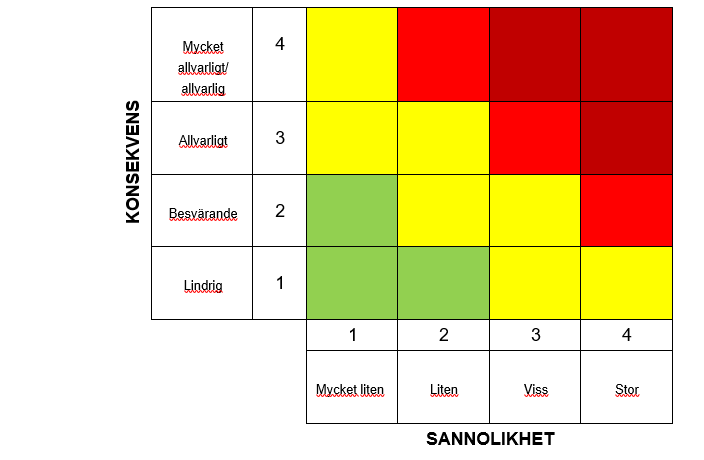 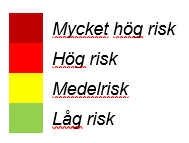 Steg 6 – Sammanfattande bedömningSammanfatta bedömningen av riskerna och hotbilden samt vad som har varit avgörande för bedömningen. Ange när konsekvensbedömningen kommer att följas upp (t.ex. xx månader efter projektets avslut, årsvis ).NamnKontaktuppgifter (e-post och telefon)Roll Namn och datum för bedömningNamn och datum för bedömningNamn och datum för bedömningBehov av konsekvensbedömning (Ja/NejJaNejBehov av konsekvensbedömning (Ja/NejOm nej, beskriv anledningen. Om nej, beskriv anledningen. Om nej, beskriv anledningen. Om nej, beskriv anledningen. Om nej, beskriv anledningen. Om nej, beskriv anledningen. Beskriv behandlingens utformning och omfattning Behandlingens syfte/-nBedömning av behovet av och proportionaliteten hos behandlingen (i förhållande till syfte/-n)Information till de registreradeDataflödesanalys eller datahanteringsplanHotbild 1Beskrivning av händelseförlopp:Personer identifieras utifrån gångstil, kläder. Barn kommer att spelas in. Privata samtal och telefonsamtal kommer att spelas in. Personer identifieras utifrån gångstil, kläder. Barn kommer att spelas in. Privata samtal och telefonsamtal kommer att spelas in. Personer identifieras utifrån gångstil, kläder. Barn kommer att spelas in. Privata samtal och telefonsamtal kommer att spelas in. Personer identifieras utifrån gångstil, kläder. Barn kommer att spelas in. Privata samtal och telefonsamtal kommer att spelas in. Beskrivning av konsekvenser:Bedömning konsekvens Allvarlig – 4  Måttlig - 2Bedömning konsekvens Betydande – 3  Försumbar - 1Bedömning sannolikhetStor - 4  Liten - 2Bedömning sannolikhetViss - 3  Mycket liten - 1Hotbild Beskrivning av händelseförlopp:Beskrivning av konsekvenser:Bedömning konsekvens Allvarlig - 4  Måttlig - 2Bedömning konsekvens Betydande - 3  Försumbar - 1Bedömning sannolikhetStor - 4  Liten - 2Bedömning sannolikhetViss - 3  Mycket liten - 1Hotbild Beskrivning av händelseförlopp:Beskrivning av konsekvenser:Bedömning konsekvens Allvarlig - 4  Måttlig - 2Bedömning konsekvens Betydande - 3  Försumbar - 1Bedömning sannolikhetStor - 4  Liten - 2Bedömning sannolikhetViss - 3  Mycket liten - 1Hotbild Beskrivning av händelseförlopp:Beskrivning av konsekvenser:Bedömning konsekvens Allvarlig - 4  Måttlig - 2Bedömning konsekvens Betydande - 3  Försumbar - 1Bedömning sannolikhetStor - 4  Liten - 2Bedömning sannolikhetViss - 3  Mycket liten - 1Hotbild Beskrivning av händelseförlopp:Beskrivning av konsekvenser:Bedömning konsekvens Allvarlig - 4  Måttlig - 2Bedömning konsekvens Betydande - 3  Försumbar - 1Bedömning sannolikhetStor - 4  Liten - 2Bedömning sannolikhetViss - 3  Mycket liten - 1Hotbild Risk ÅtgärdPrioritet Hotbild 1Hotbild 2Hotbild 3Hotbild 4Hotbild 5Bedömning och uppföljning